В целях сохранения исторической памяти, патриотического воспитания граждан, в ознаменование 75-летия Победы в Великой Отечественной войне 
1941-1945 годов, в соответствии с Указом Президента Российской Федерации 
от 9 мая 2018 года № 211 «О подготовке и проведении празднования 75-й годовщины Победы в Великой Отечественной войне 1941-1945 годов», Указом Президента Российской Федерации от 8 июля 2019 года № 327 «О проведении в Российской Федерации Года памяти и славы», руководствуясь статьями 42, 44, частью 1 статьи 57 Устава города Костромы,ПОСТАНОВЛЯЮ:1. Утвердить прилагаемый план центральных мероприятий, посвященных Году памяти и славы, 75-й годовщине Победы советского народа в Великой Отечественной войне 1941 - 1945 годов, проводимых в городе Костроме (далее – План).2. Руководителям отраслевых (функциональных) органов Администрации города Костромы, ответственным за реализацию Плана, обеспечить подготовку и проведение мероприятий, посвященных Году памяти и славы, 75-й годовщине Победы советского народа в Великой Отечественной войне 1941 - 1945 годов, проводимых в городе Костроме.3. Просить департамент культуры Костромской области (Е. В. Журина), комитет по делам молодежи Костромской области (Н. А. Лихачева), комитет по физической культуре и спорту Костромской области (П. Е. Чепогузов) обеспечить подготовку и проведение мероприятий Плана в части своей компетенции.4. Настоящее постановление подлежит официальному опубликованию и размещению на официальном сайте Администрации города Костромы в информационно-телекоммуникационной сети «Интернет».Глава Администрации города Костромы                                            А.В СмирновУТВЕРЖДЕНпостановлением Администрациигорода Костромыот 27 августа 2019 года № 1580ПЛАНцентральных мероприятий, посвященных Году памяти и славы, 75-й годовщине Победы советского народа в Великой Отечественной войне 1941-1945 годов, проводимых в городе Костроме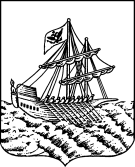 АДМИНИСТРАЦИЯ ГОРОДА КОСТРОМЫПОСТАНОВЛЕНИЕАДМИНИСТРАЦИЯ ГОРОДА КОСТРОМЫПОСТАНОВЛЕНИЕАДМИНИСТРАЦИЯ ГОРОДА КОСТРОМЫПОСТАНОВЛЕНИЕАДМИНИСТРАЦИЯ ГОРОДА КОСТРОМЫПОСТАНОВЛЕНИЕАДМИНИСТРАЦИЯ ГОРОДА КОСТРОМЫПОСТАНОВЛЕНИЕАДМИНИСТРАЦИЯ ГОРОДА КОСТРОМЫПОСТАНОВЛЕНИЕ27 августа 2019 года27 августа 2019 года№1580Об утверждении плана центральных мероприятий, посвященных Году памяти и славы, 75-й годовщине Победы советского народа в Великой Отечественной войне 1941-1945 годов, проводимых в городе КостромеОб утверждении плана центральных мероприятий, посвященных Году памяти и славы, 75-й годовщине Победы советского народа в Великой Отечественной войне 1941-1945 годов, проводимых в городе КостромеОб утверждении плана центральных мероприятий, посвященных Году памяти и славы, 75-й годовщине Победы советского народа в Великой Отечественной войне 1941-1945 годов, проводимых в городе КостромеОб утверждении плана центральных мероприятий, посвященных Году памяти и славы, 75-й годовщине Победы советского народа в Великой Отечественной войне 1941-1945 годов, проводимых в городе Костроме№ п/пНаименование мероприятияМесто проведенияДата проведенияОтветственный исполнитель1. Торжественные и памятно-мемориальные мероприятия1. Торжественные и памятно-мемориальные мероприятия1. Торжественные и памятно-мемориальные мероприятия1. Торжественные и памятно-мемориальные мероприятия1. Торжественные и памятно-мемориальные мероприятия1.1.Проведение памятно-мемориальных мероприятий, посвященных дням воинской славы России:- День полного освобождения Ленинграда от фашистской блокады (1944 год);- День разгрома советскими войсками немецко-фашистских войск в Сталинградской битве (1943 год);- День разгрома советскими войсками немецко-фашистских войск в Курской битве (1943 год)город Кострома (по отдельному плану)27 января 2020 года, 2 февраля 2020 года, 23 августа 2020 года.Комитет по делам молодежи Костромской области, отдел по работе с общественными организациями Администрации города Костромы,муниципальное бюджетное учреждение города Костромы "Молодежный комплекс «Пале»", муниципальные учреждения культуры и образования, общественные организации1.2.Торжественное вручение ветеранам Великой Отечественной войны 1941-1945 годов юбилейной медали «75 лет Победы в Великой Отечественной войне 1941-1945 гг.»город Кострома (по отдельному плану)февраль - апрель 2020 годаОтдел организационной работы и документационного обеспечения Администрации города Костромы1.3.Акция «Знаем, помним, гордимся!»город Кострома (по отдельному плану)6 - 8 мая 2020 годаКомитет образования, культуры, спорта и работы с молодежью Администрации города Костромы,муниципальное бюджетное учреждение дополнительного образования города Костромы «Детский морской центр»,муниципальное бюджетное учреждение дополнительного образования города Костромы "Детско-юношеский центр «Ровесник»",муниципальное бюджетное учреждение дополнительного образования города Костромы «Центр детского творчества «Ипатьевская слобода»1.4.Торжественное возложение цветов к объектам монументального искусства, посвященным значимым событиям в истории России и Костромской области, ратным и трудовым подвигам жителей Костромской областигород Кострома (по отдельному плану)7 мая 2020 годаКомитет образования, культуры, спорта и работы с молодежью Администрации города Костромы,Костромская городская общественная организация ветеранов (пенсионеров) войны, труда, Вооруженных Сил и правоохранительных органов1.5.Торжественный митинг. Посадка деревьев в парке Победы. Праздничная программа «Костер Победы». Праздничная акция «Солдатская каша»парк Победы7 мая 2020 годаКомитет образования, культуры, спорта и работы с молодежью Администрации города Костромы, Отдел по работе с общественными организациями Администрации города Костромы,Костромская городская общественная организация ветеранов (пенсионеров) войны, труда, Вооруженных Сил и правоохранительных органов1.6.Акция «Венок Победы»город Кострома, набережная реки Волги8 мая 2020 годаКомитет по делам молодежи Костромской области,Комитет образования, культуры, спорта и работы с молодежью Администрации города Костромы1.7.Всероссийская акция «Вахта памяти»памятник узникам фашистских лагерей на территории мемориала «Вечный огонь», проспект Мира9 мая 2020 годаКомитет образования, культуры, спорта и работы с молодежью Администрации города Костромы1.8.Митинг, посвященный 75-й годовщине Победы советского народа в Великой Отечественной войне 1941 - 1945 годов. Прохождение войск Костромского территориального гарнизона. Возложение цветов к Монументу Славы воинам-костромичам, участникам Великой Отечественной войныМонумент Славы воинам-костромичам, участникам Великой Отечественной войны, площадь Мира9 мая 2020 годаКостромской территориальный гарнизон,Федеральное государственное казенное военное образовательное учреждение высшего образования «Военная академия радиационной, химической и биологической защиты имени Маршала Советского Союза                   С.К. Тимошенко (г. Кострома)» Министерства обороны Российской Федерации,департамент культуры Костромской области,Комитет образования, культуры, спорта и работы с молодежью Администрации города Костромы,Костромское региональное отделение Всероссийской общественной организации ветеранов /пенсионеров/ войны, труда, Вооруженных Сил и правоохранительных органов1.9.Выставка военной техникиМонумент Славы воинам-костромичам, участникам Великой Отечественной войны, площадь Мира9 мая 2020 годаКостромской территориальный гарнизон1.10.Работа праздничных интерактивных площадок: показ кинофильма, молодежные, спортивные, литературные площадкиМонумент Славы воинам-костромичам, участникам Великой Отечественной войны, площадь Мира9 мая 2020 годаДепартамент культуры Костромской области,Комитет по делам молодежи Костромской области,Комитет по физической культуре и спорту Костромской области,Комитет образования, культуры, спорта и работы с молодежью Администрации города Костромы,Комитет образования, культуры, спорта и работы с молодежью Администрации города Костромы,Отдел по работе с общественными организациями Администрации города Костромы1.11.Формирование колонны участников общественной акции «Бессмертный полк»город Кострома (по отдельному плану)9 мая 2020 годаМежрегиональное историко-патриотическое общественное движение «Бессмертный полк»,региональное отделение Общероссийского общественного гражданско-патриотического движения «Бессмертный полк России» в Костромской области1.12.Общественная акция «Бессмертный полк»город Кострома (по отдельному плану)9 мая 2020 годаМежрегиональное историко-патриотическое общественное движение «Бессмертный полк»,региональное отделение Общероссийского общественного гражданско-патриотического движения «Бессмертный полк России» в Костромской области1.13.Праздничная акция «Солдатская каша»площадь Сусанинская9 мая 2020 годаКостромской территориальный гарнизон1.14.Праздничный концерт «Победный май!»площадь Сусанинская9 мая 2020 годаУправление культуры Комитета образования, культуры, спорта и работы с молодежью Администрации города Костромы,департамент культуры Костромской области1.15.Праздничная молодежная программаплощадь Сусанинская9 мая 2020 годаКомитет по делам молодежи Костромской области,Отдел по работе с общественными организациями Администрации города Костромы,муниципальное бюджетное учреждение города Костромы "Молодежный комплекс «Пале»"1.16.Праздничный фейерверк «Салют, Победа!»сквер у памятника Ивану Сусанину на площади Сусанинской9 мая 2020 годаДепартамент культуры Костромской области,областное государственное бюджетное учреждение культуры  «Концертно-выставочный центр «Губернский»1.17.Торжественное построение «Поклонимся великим тем годам», прохождение парадным расчетом от памятной доски соловецким юнгам на площади Советской до памятника узникам фашистских лагерей на территории мемориала «Вечный огонь» на проспекте Мира:- посвящение юнг в курсанты;- минута молчания.от площади Советской до памятника узникам фашистских лагерей на территории мемориала «Вечный огонь» на проспекте Мира9 мая 2020 годаКомитет образования, культуры, спорта и работы с молодежью Администрации города Костромы,муниципальное бюджетное учреждение дополнительного образования города Костромы «Детский морской центр»1.18.Всероссийская акция «Вальс Победы»сквер у фонтана на площади Советской10 мая 2020 годаКомитет образования, культуры, спорта и работы с молодежью Администрации города Костромы,отдел по работе с общественными организациями Администрации города Костромы,муниципальное бюджетное учреждение города Костромы "Молодежный комплекс «Пале»"1.19.Акция «Зажги свечу памяти»город Кострома (по отдельному плану)май 2020 годаОтдел по работе с общественными организациями Администрации города Костромы,муниципальное бюджетное учреждение города Костромы "Молодежный комплекс «Пале»"1.20.Акция «Городская Минута Памяти»город Кострома (по отдельному плану)май 2020 годаКомитет по строительству, транспорту и дорожной деятельности Администрации города Костромы,Комитет образования, культуры, спорта и работы с молодежью Администрации города Костромы1.21.Торжественный прием главой Администрации города Костромы ветеранов Великой Отечественной войны 1941 - 1945 годовзал заседаний Администрации города Костромы, Российская Федерация, Костромская область, городской округ город Кострома, город Кострома, улица Советская, дом 1май 2020 годаОтдел организационной работы и документационного обеспечения Администрации города Костромы1.22.Торжественное мероприятие, посвященное празднованию 75-летия Победы советского народа в Великой Отечественной войне 
1941 - 1945 годовРоссийская Федерация, Костромская область, городской округ город Кострома, город Кострома, улица «Северной правды», дом 34май 2020 годаКомитет образования, культуры, спорта и работы с молодежью Администрации города Костромы,муниципальное бюджетное учреждение дополнительного образования города Костромы "Детско-юношеский центр «АРС»"1.23.Организация и проведение концертной программы, посвящённой празднованию 75-й годовщины Победы советского народа в Великой Отечественной войне 1941 - 1945 годов для граждан старшего поколения и инвалидов, проживающих в областном государственном бюджетном учреждении «Заволжский дом-интернат для престарелых и инвалидов»областное государственное бюджетное учреждение «Заволжский дом-интернат для престарелых и инвалидов», Российская Федерация, Костромская область, городской округ город Кострома, город Кострома, улица Малышковская, дом 55май 2020 годаУправление спорта и работы с молодежью Комитета образования, культуры, спорта и работы с молодежью Администрации города Костромы,муниципальное бюджетное учреждение дополнительного образования города Костромы                       "«Детско-юношеский центр «Заволжье»"1.24.Мероприятия, посвященные Дню памяти и скорбигород Кострома (по отдельному плану)22 июня 2020 годаКомитет образования, культуры, спорта и работы с молодежью Администрации города Костромы,Комитет по делам молодежи Костромской области2. Мероприятия по мемориализации памятных мест и увековечению памяти воинов, погибших в годы Великой Отечественной войны 1941-1945 годов2. Мероприятия по мемориализации памятных мест и увековечению памяти воинов, погибших в годы Великой Отечественной войны 1941-1945 годов2. Мероприятия по мемориализации памятных мест и увековечению памяти воинов, погибших в годы Великой Отечественной войны 1941-1945 годов2. Мероприятия по мемориализации памятных мест и увековечению памяти воинов, погибших в годы Великой Отечественной войны 1941-1945 годов2. Мероприятия по мемориализации памятных мест и увековечению памяти воинов, погибших в годы Великой Отечественной войны 1941-1945 годов2.1.Присвоение имен героев-костромичей образовательным организациям города Костромыгород Кострома (по отдельному плану)сентябрь - декабрь 2019 годаКомитет образования, культуры, спорта и работы с молодежью Администрации города Костромы2.2.Областной слет поисковых отрядов Костромской областигород Кострома (по отдельному плану)1 - 31 мая 2020 годаКомитет по делам молодежи Костромской области, Отдел по работе с общественными организациями Администрации города Костромы, областное государственное бюджетное учреждение «Центр патриотического воспитания и допризывной подготовки молодежи «Патриот», муниципальное бюджетное учреждение города Костромы "Молодежный комплекс «Пале»"2.3.Участие во Всероссийской акции «Вахта Памяти» - поисково-полевые экспедициигород Кострома (по отдельному плану)1 мая - 30 ноября 2020 годаОтдел по работе с общественными организациями Администрации города Костромы, муниципальное бюджетное учреждение города Костромы "Молодежный комплекс «Пале»"2.4.Работа общественной приемной «Бессмертный полк»Российская Федерация, Костромская область, городской округ город Кострома, город Кострома, улица Советская, дом 2апрель - май 2020 годаОтдел по работе с общественными организациями Администрации города Костромы, муниципальное бюджетное учреждение города Костромы "Молодежный комплекс «Пале»"2.5.Отлив и установка «Колокола Памяти» в парке Победы города Костромыпарк Победымай 2020 годаКомитет по делам молодежи Костромской области, Костромское региональное отделение Общероссийского общественного движения по увековечению памяти погибших при защите Отечества «Поисковое движение России»2.6.Благоустройство территории в районе парка Победы в городе Костроме, установка информационных стендовпарк Победыв течение 
2019 - 2020 годовКомитет по строительству, транспорту и дорожной деятельности Администрации города Костромы2.7.Создание «Аллеи костромичей-полководцев Великой Отечественной войны»Российская Федерация, Костромская область, городской округ город Кострома, город Кострома, улица Дзержинского в районе дома 15в течение 
2019 - 2020 годовРегиональное отделение общероссийской общественно-государственной организации «Российское военно-историческое общество» в Костромской области,Комитет по строительству, транспорту и дорожной деятельности Администрации города Костромы2.8.Обследование, проведение ремонтно-восстановительных работ по приведению в порядок мемориалов, памятников, обелисков воинской славы, благоустройство прилегающих территорий, в том числе в порядке организации оплачиваемых общественных работ, временного трудоустройства несовершеннолетних граждан в возрасте от 14 до 18 лет в свободное от учебы времягород Кострома (по отдельному плану)в течение 
2019 - 2020 годовКомитета по строительству, транспорту и дорожной деятельности Администрации города Костромы,муниципальное казённое учреждение города Костромы «Служба муниципального заказа по жилищно-коммунальному хозяйству»,муниципальное казённое учреждение города Костромы «Чистый город», Отдел по работе с общественными организациями Администрации города Костромы, муниципальное бюджетное учреждение города Костромы "Молодежный комплекс «Пале»"2.9. Акция «Поход Памяти»: проведение работ по благоустройству мест захоронения защитников Отечествагород Кострома (по отдельному плану)в течение 
2019 - 2020 годовОтдел по работе с общественными организациями Администрации города Костромы, муниципальное бюджетное учреждение города Костромы "Молодежный комплекс «Пале»"3. Социально значимые, культурно-просветительские, научные, краеведческие, образовательные, информационные, конкурсные и выставочные мероприятия3. Социально значимые, культурно-просветительские, научные, краеведческие, образовательные, информационные, конкурсные и выставочные мероприятия3. Социально значимые, культурно-просветительские, научные, краеведческие, образовательные, информационные, конкурсные и выставочные мероприятия3. Социально значимые, культурно-просветительские, научные, краеведческие, образовательные, информационные, конкурсные и выставочные мероприятия3. Социально значимые, культурно-просветительские, научные, краеведческие, образовательные, информационные, конкурсные и выставочные мероприятия3.1.Городской конкурс рисунков «Мы помним! Мы гордимся!»город Кострома (по отдельному плану)октябрь 2019 годаКомитет образования, культуры, спорта и работы с молодежью Администрации города Костромы, муниципальное бюджетное учреждение города Костромы «Городской центр обеспечения качества образования»3.2.Городской конкурс фотографий «Поклонимся великим тем годам!»город Кострома (по отдельному плану)ноябрь 2019 годаКомитет образования, культуры, спорта и работы с молодежью Администрации города Костромы, муниципальное бюджетное учреждение города Костромы «Городской центр обеспечения качества образования»3.3.Завершение ремонтных работ, направленных на улучшение жилищных условий, жилых помещений, в которых проживают ветераны Великой Отечественной войныгород Кострома (по отдельному плану)до 31 декабря 
2019 годаУправление жилищно-коммунального хозяйства Администрации города Костромы3.4.Городской патриотический конкурс учебно-исследовательских работ «От героев былых времен»город Кострома (по отдельному плану)сентябрь - ноябрь 2019 - 2020 годовОтдел по работе с общественными организациями Администрации города Костромы, муниципальное бюджетное учреждение города Костромы "Молодежный комплекс «Пале»"3.5.Городская акция «Защитники Отечества в наших родословных»город Кострома (по отдельному плану)сентябрь 2019 года - май 2020 годаКомитет образования, культуры, спорта и работы с молодежью Администрации города Костромы, муниципальное бюджетное учреждение города Костромы «Городской центр обеспечения качества образования»3.6.Городские конкурсы чтецов, посвященные 
75-летию годовщины Победы советского народа в Великой Отечественной войне 
1941 - 1945 годов «Эхо войны», «Стихи, рожденные войной…»город Кострома (по отдельному плану)ноябрь 2019 года -февраль 2020 годаКомитет образования, культуры, спорта и работы с молодежью Администрации города Костромы, муниципальное бюджетное учреждение города Костромы «Городской центр обеспечения качества образования»3.7.Межрегиональный слет патриотических объединений и организацийгород Кострома (по отдельному плану)декабрь 2019 - 2020 годовОтдел по работе с общественными организациями Администрации города Костромы, муниципальное бюджетное учреждение города Костромы "Молодежный комплекс «Пале»"3.8.Творческий интеллектуальный марафон, посвященный 75-летию годовщины Победы советского народа в Великой Отечественной войне 1941 - 1945 годов, «Мы помним! Мы гордимся!»город Кострома (по отдельному плану)в течение 
2019 - 2020 учебного годаКомитет образования, культуры, спорта и работы с молодежью Администрации города Костромы, муниципальное бюджетное учреждение города Костромы «Городской центр обеспечения качества образования»3.9.Организация оказания несовершеннолетними гражданами в возрасте от 14 до 18 лет в свободное от учебы время помощи ветеранам Великой Отечественной войны в ведении домашнего хозяйства город Кострома (по отдельному плану)в течение 
2019 - 2020 годовОтдел по работе с общественными организациями Администрации города Костромы, муниципальное бюджетное учреждение города Костромы "Молодежный комплекс «Пале»"3.10.Акции: «Ромашка Победы», «Письмо Победы», «Спасибо ветерану»город Кострома (по отдельному плану)в течение 
2019 - 2020 годовОтдел по работе с общественными организациями Администрации города Костромы, муниципальное бюджетное учреждение города Костромы "Молодежный комплекс «Пале»"3.11.Городской конкурс сочинений «Я о войне сегодня говорю» в рамках мероприятий Года памяти и славыгород Кострома (по отдельному плану)январь 2020 годаКомитет образования, культуры, спорта и работы с молодежью Администрации города Костромы, муниципальное бюджетное учреждение города Костромы «Городской центр обеспечения качества образования»3.12.Городской конкурс эссе «Мы нашей памятью сильны» в рамках мероприятий Года памяти и славыгород Кострома (по отдельному плану)январь 2020 годаКомитет образования, культуры, спорта и работы с молодежью Администрации города Костромы, муниципальное бюджетное учреждение города Костромы «Городской центр обеспечения качества образования»3.13.Конкурс педагогического мастерства «Панорама методических идей», номинация «От поколения к поколению» (методические разработки, проекты в рамках мероприятий Года памяти и славы)город Кострома (по отдельному плану)январь – апрель 2020 годаКомитет образования, культуры, спорта и работы с молодежью Администрации города Костромы, муниципальное бюджетное учреждение города Костромы «Городской центр обеспечения качества образования»3.14.Городской конкурс «Лучший экскурсовод» в рамках мероприятий Года памяти и славыгород Кострома (по отдельному плану)январь - май 2020 годаКомитет образования, культуры, спорта и работы с молодежью Администрации города Костромы, муниципальное бюджетное учреждение города Костромы «Городской центр обеспечения качества образования»3.15.Турнир по футболу, посвященный 75-й годовщине Победы советского народа в Великой Отечественной войне 1941 - 1945 годов, среди команд учеников 4-х классов общеобразовательных учреждений города КостромыРоссийская Федерация, Костромская область, городской округ город Кострома, город Кострома, микрорайон Давыдовский-3, дом 19 январь 2020 годаКомитет образования, культуры, спорта и работы с молодежью Администрации города Костромы, муниципальное бюджетное учреждение города Костромы «Спортивная школа № 3» 3.16.XXII Открытый городской фестиваль патриотической песни «Пока горит свеча», посвященный 75-й годовщине Победы в Великой Отечественной войне 1941 - 1945 годовмуниципальное бюджетное учреждение дополнительного образования города Костромы "Детско-юношеский центр «Ровесник»", Культурный центр «Россия» муниципальное бюджетное учреждение дополнительного образования города Костромы "Детско-юношеский центр «АРС»",Российская Федерация, Костромская область, городской округ город Кострома, город Кострома, улица Северной Правды, дом 342 - 20 февраля 2020 годаКомитет образования, культуры, спорта и работы с молодежью Администрации города Костромы,муниципальное бюджетное учреждение дополнительного образования города Костромы "Детско-юношеский центр «Ровесник»"3.17.Областной турнир по спортивной гимнастике, посвященный 75-й годовщине Победы советского народа в Великой Отечественной войне 1941 - 1945 годовРоссийская Федерация, Костромская область, городской округ город Кострома, город Кострома, улица Пятницкая, дом 3022 - 23 февраля 2020 годаКомитет образования, культуры, спорта и работы с молодежью Администрации города Костромы,муниципальное бюджетное учреждение города Костромы «Спортивная школа № 1»3.18.Конкурс смотра и песни «Парад войск» среди воспитанников дошкольных учрежденийгород Кострома (по отдельному плану)февраль 2020 годаКомитет образования, культуры, спорта и работы с молодежью Администрации города Костромы, муниципальное бюджетное учреждение города Костромы «Городской центр обеспечения качества образования»3.19.Городской конкурс проектов «За страницами учебника истории». Номинация «Строки, опаленные войной» (в рамках мероприятий Года памяти и славы)город Кострома (по отдельному плану)февраль 2020 годаКомитет образования, культуры, спорта и работы с молодежью Администрации города Костромы, муниципальное бюджетное учреждение города Костромы «Городской центр обеспечения качества образования»3.20.Муниципальный этап областного конкурса исполнителей художественного слова среди школьников «Великой Победе посвящается»Российская Федерация, Костромская область, городской округ город Кострома, город Кострома, улица Запрудня, дом 10февраль 2020 годаКомитет образования, культуры, спорта и работы с молодежью Администрации города Костромы,муниципальное бюджетное учреждение дополнительного образования города Костромы «Дом детского творчества «Жемчужина»3.21.Интеллектуально-стратегическая игра «Игра штабов»город Кострома (по отдельному плану)февраль - май 2020 годаОтдел по работе с общественными организациями Администрации города Костромы, муниципальное бюджетное учреждение города Костромы "Молодежный комплекс «Пале»"3.22.Городской конкурс исследовательских проектов «Никто не забыт, ничто не забыто»город Кострома (по отдельному плану)апрель 2020 годаКомитет образования, культуры, спорта и работы с молодежью Администрации города Костромы, муниципальное бюджетное учреждение города Костромы «Городской центр обеспечения качества образования»3.23.III Островские образовательные краеведческие чтения. Секция краеведения «Писатели-костромичи о Великой Отечественной войне»город Кострома (по отдельному плану)апрель 2020 годаКомитет образования, культуры, спорта и работы с молодежью Администрации города Костромы, муниципальное бюджетное учреждение города Костромы «Городской центр обеспечения качества образования»3.24.Акция «Чтоб знали и помнили» среди воспитанников дошкольных учрежденийгород Кострома (по отдельному плану)апрель 2020 годаКомитет образования, культуры, спорта и работы с молодежью Администрации города Костромы, муниципальное бюджетное учреждение города Костромы «Городской центр обеспечения качества образования»3.25.Городская патриотическая военно-спортивная игра «Зарница-Победа 2020», посвящённая 75-й годовщине Победы советского народа в Великой Отечественной войне 1941 - 1945 годовРоссийская Федерация, Костромская область, городской округ город Кострома, город Кострома, шоссе Кинешемское, дом 15апрель 2020 годаКомитет образования, культуры, спорта и работы с молодежью Администрации города Костромы,муниципальное бюджетное учреждение дополнительного образования города Костромы "Центр внешкольной работы «Беркут» имени Героя Советского Союза 
О. А. Юрасова"3.26.Муниципальный этап Всероссийской акции «Георгиевская ленточка»город Кострома (по отдельному плану)20 апреля - 9 мая 2020 годаОтдел по работе с общественными организациями Администрации города Костромы, муниципальное бюджетное учреждение города Костромы "Молодежный комплекс «Пале»"3.27.Патриотическая акция «Фронтовая почта», посвящённая 75-й годовщине Победы советского народа в Великой Отечественной войне 1941 - 1945 годовРоссийская Федерация, Костромская область, городской округ город Кострома, город Кострома, шоссе Кинешемское, дом 1530 апреля - 9 мая 2020 годаКомитет образования, культуры, спорта и работы с молодежью Администрации города Костромы,муниципальное бюджетное учреждение дополнительного образования города Костромы "Центр внешкольной работы «Беркут» имени Героя Советского Союза 
О. А. Юрасова"3.28.Круглый стол в рамках дискуссионного клуба  «Точка зрения» на тему: «Прошла ли война стороной»Российская Федерация, Костромская область, городской округ город Кострома, город Кострома, улица "Северной правды", дом 34апрель - май 2020 годаКомитет образования, культуры, спорта и работы с молодежью Администрации города Костромы,муниципальное бюджетное учреждение дополнительного образования города Костромы "Детско-юношеский центр «АРС»"3.29.Выставка детских художественных работ обучающихся муниципального бюджетного учреждения дополнительного образования города Костромы "Детско-юношеский центр «АРС»"областное государственное бюджетное учреждение здравоохранения «Костромской областной госпиталь для ветеранов войн», улица Лермонтова, дом 9, областное государственное бюджетное учреждение «Октябрьский геронтологический центр», Российская Федерация, Костромская область, городской округ город Кострома, город Кострома, шоссе Кинешемское, дом 86апрель - май 2020 годаКомитет образования, культуры, спорта и работы с молодежью Администрации города Костромы,муниципальное бюджетное  учреждение дополнительного образования города Костромы "Детско-юношеский центр «АРС»"3.30.Организация органами территориального общественного самоуправления мероприятий, посвященных Году памяти и славы, 75-летию Победы советского народа в Великой Отечественной войне 1941 - 1945 годовгород Кострома (по отдельному плану)4 - 9 мая 2020 годаОтдел по работе с общественными организациями Администрации города Костромы3.31.Праздничная акция, посвященная Дню Победы «Поздравь ветерана»город Кострома (по отдельному плану)6 - 8 мая 2020 годаКомитет образования, культуры, спорта и работы с молодежью Администрации города Костромы,муниципальное бюджетное учреждение дополнительного образования города Костромы "Детско-юношеский центр «Ровесник»"3.32.Шахматный матч «Ветераны – учащиеся ДЮСШ»Российская Федерация, Костромская область, городской округ город Кострома, город Кострома, улица Советская, дом 55а7 мая 2020 годаКомитет образования, культуры, спорта и работы с молодежью Администрации города Костромы,муниципальное бюджетное учреждение дополнительного образования города Костромы «Детско-юношеская спортивная3.32.Шахматный матч «Ветераны – учащиеся ДЮСШ»Российская Федерация, Костромская область, городской округ город Кострома, город Кострома, улица Советская, дом 55а7 мая 2020 года школа № 1»3.33.Праздничный концерт «Поклонимся великим тем годам!», посвященный празднованию 
75 - й годовщины Победы советского народа в Великой Отечественной войне 1941 - 1945 годовРоссийская Федерация, Костромская область, городской округ город Кострома, город Кострома, улица Просвещения, дом 247 мая 2020 годаКомитет образования, культуры, спорта и работы с молодежью Администрации города Костромы,муниципальное бюджетное учреждение дополнительного образования города Костромы «Центр детского творчества «Ипатьевская слобода»3.34.Акция «Белый голубь – символ мира», посвященная празднованию 75-й годовщины Победы советского народа в Великой Отечественной войне 1941 - 1945 годов. Выставки работРоссийская Федерация, Костромская область, городской округ город Кострома, город Кострома, улица Просвещения, дом 248 мая 2020 годаКомитет образования, культуры, спорта и работы с молодежью Администрации города Костромы,муниципальное бюджетное учреждение дополнительного образования города Костромы «Центр детского творчества «Ипатьевская слобода»3.35.Турнир по настольному теннису, посвященный празднованию 75-й годовщины Победы советского народа в Великой Отечественной войне 1941 - 1945 годовРоссийская Федерация, Костромская область, городской округ город Кострома, город Кострома, улица Просвещения, дом 248 мая 2020 годаКомитет образования, культуры, спорта и работы с молодежью Администрации города Костромы,муниципальное бюджетное учреждение дополнительного образования города Костромы «Центр детского творчества «Ипатьевская слобода»3.36.Конкурс чтецов «Поэтическая семья» среди воспитанников дошкольных учрежденийгород Кострома (по отдельному плану)май 2020 годаКомитет образования, культуры, спорта и работы с молодежью Администрации города Костромы, муниципальное бюджетное учреждение города Костромы «Городской центр обеспечения качества образования»3.37.X Международная акция «Читаем детям о войне»город Кострома (по отдельному плану)май 2020 годаКомитет образования, культуры, спорта и работы с молодежью Администрации города Костромы, муниципальное бюджетное учреждение города Костромы «Городской центр обеспечения качества образования»3.38.Выпуск сборника творческих работ победителей муниципальных конкурсов среди учащихся общеобразовательных учреждений города Костромы «Мы помним! Мы гордимся!»город Кострома (по отдельному плану)май 2020 годаКомитет образования, культуры, спорта и работы с молодежью Администрации города Костромы, муниципальное бюджетное учреждение города Костромы «Городской центр обеспечения качества образования»3.39.VII городской фотоконкурс и городская фотовыставка «Наследники Великой Победы» Российская Федерация, Костромская область, городской округ город Кострома, город Кострома, шоссе Кинешемское, дом 15май 2020 годаКомитет образования, культуры, спорта и работы с молодежью Администрации города Костромы,муниципальное бюджетное учреждение дополнительного образования города Костромы "Центр внешкольной работы «Беркут» имени Героя Советского Союза 
О. А. Юрасова"3.40.Турнир по настольному теннису, посвященный празднованию 75-й годовщины Победы советского народа в Великой Отечественной войне 1941 - 1945 годовРоссийская Федерация, Костромская область, городской округ город Кострома, город Кострома, улица Симановского, дом 37/42май 2020 годаКомитет образования, культуры, спорта и работы с молодежью Администрации города Костромы,муниципальное бюджетное учреждение города Костромы «Спортивная школа №2»3.41.Мероприятия, посвященные Году памяти и славы, проводимые в рамках организации летнего отдыха детей на базе пришкольных лагерей и разновозрастных отрядовгород Кострома (по отдельному плану)июнь - август 2020 годаКомитет образования, культуры, спорта и работы с молодежью Администрации города Костромы, муниципальные учреждения культуры, образования, молодежной сферы, спорта3.42.Межрегиональные соревнования по боксу памяти Софронова Вадима Ивановича, посвященные 75-й годовщине Победы советского народа в Великой Отечественной войне 1941 - 1945 годовРоссийская Федерация, Костромская область, городской округ город Кострома, город Кострома, улица Спасокукоцкого, дом 42октябрь 2020 годаКомитет образования, культуры, спорта и работы с молодежью Администрации города Костромы,муниципальное бюджетное учреждение города Костромы «Спортивная школа олимпийского резерва № 4»3.43.Турнир по плаванию памяти Н. А. Новожилова, посвященный 75-й годовщине Победы советского народа в Великой Отечественной войне 1941 - 1945 годовРоссийская Федерация, Костромская область, городской округ город Кострома, город Кострома, микрорайон Паново, дом 1312 декабря 2020 годаКомитет образования, культуры, спорта и работы с молодежью Администрации города Костромы,муниципальное автономное учреждение города Костромы «Спортивная школа №6»3.44.Организация оказания благотворительной помощи предприятиями потребительского рынка, в том числе проведение акций социальной направленности для ветеранов Великой Отечественной войныгород Кострома (по отдельному плану)в течение 2020 годаУправление экономики Администрации города Костромы3.45.Цикл мероприятий на базе общедоступных муниципальных библиотек «Мы этой памяти верны…» в рамках Года памяти и славыгород Кострома (по отдельному плану)в течение 2020 годаКомитет образования, культуры, спорта и работы с молодежью Администрации города Костромы, муниципальное бюджетное учреждение города Костромы «Централизованная библиотечная система»